УТВЕРЖДАЮУправляющий директор АО «ОЭМК»Н.А. Шляхов___________________СОГЛАСОВАНО	Заместитель Главы администрации Старооскольского городского округа по социальному развитиюС.Н. Востоковой____________________ПОЛОЖЕНИЕО ГРАНТОВОМ КОНКУРСЕ КОМПАНИИ «МЕТАЛЛОИНВЕСТ»«СДЕЛАЕМ ВМЕСТЕ!»Старый Оскол2017Основные термины и понятия1.1. Грантовый конкурс (далее Конкурс) – открытый конкурс по предоставлению грантов юридическим лицам и инициативным гражданам (группе граждан) в городах присутствия компании «Металлоинвест» (далее – Компания) на реализацию социально-ориентированных проектов.1.2. Грант – денежные средства, предоставляемые на безвозмездной и безвозвратной основе, при условии их целевого расходования, на реализацию социально-ориентированных проектов в городах присутствия Компании.1.3. Направления конкурса – перечень возможной тематики проектов, по которым может быть оказана поддержка в рамках грантового конкурса.1.4. Конкурсант (участник Конкурса) – юридическое лицо или инициативный гражданин (представитель группы инициативных граждан), подавшее заявку на участие в Конкурсе и отвечающее требованиям, установленным к его участникам.1.5. Грантополучатель – победитель Конкурса по решению Конкурсной комиссии -юридическое лицо, заключившее договор грантового финансирования для реализации социально-ориентированного проекта.1.6. Доброволец – победитель Конкурса по решению Конкурсной комиссии – инициативный гражданин (представитель группы инициативных граждан), заключивший договор на безвозмездное выполнение добровольцем работ и (или) оказание услуг для реализации социально-ориентированного проекта.1.7. Конкурсные комиссии (в каждом городе присутствия Компании) – структуры управления Конкурсом, отвечающие за проведение конкурсного отбора и определение победителей конкурса.1.8. Экспертные группы (в каждом городе присутствия Компании) – структуры управления конкурсом, отвечающие за экспертизу заявок, поступивших на Конкурс.1.9. Компания-партнер – компания, осуществляющая оперативное управление Конкурсом (в том числе реализующая образовательный компонент и информационное сопровождение конкурса, организующая конкурсный отбор, промежуточный и итоговый мониторинг реализации проектов), обеспечивающая взаимодействие всех участников и заинтересованных сторон.1.10. Куратор в городах проведения Конкурса – специалист, отвечающий за организационно-техническое сопровождение Конкурса на всех этапах и непосредственно взаимодействующий с конкурсантами и другими участниками и заинтересованными сторонами в процессе реализации Конкурса.Цели и задачи2.1.  Цель Конкурса – решение ряда наиболее актуальных локальных задач в городах присутствия ООО УК «Металлоинвест»  (далее – Компании) собственными силами граждан посредством выявления и поддержки лучших социально-ориентированных проектов, реализации наиболее значимых социальных инициатив.2.2.  Задачи Конкурса:- повышение социальной активности и самостоятельности городской общественности;- выявление перспективных направлений грантовой поддержки, направленных на долгосрочное социальное развитие, способных стать точками роста городской среды;- совершенствование практик социального партнерства и муниципально-частного партнерства, развитие взаимовыгодных отношений с основными субъектами городов присутствия Компании (включая региональные органы государственной власти и органы местного самоуправления);- апробирование инновационных механизмов решения социальных задач, технологий социального инвестирования в городах присутствия;- повышение эффективности использования средств Компании, выделяемых на обеспечение устойчивого развития городов присутствия;- подготовка городских лидеров, способных в среднесрочной перспективе самостоятельно решать локальные социальные задачи, обладающих навыками социального проектирования и самостоятельного привлечения ресурсов (финансирования) на решение актуальных городских вопросов;- укрепление положительного имиджа Компании в городах присутствия.Принципы организации КонкурсаПри реализации Конкурса Компания руководствуется следующими принципами:3.1. Актуальность - поддержка оказывается проектам, которые направлены на решение актуальных задач городов присутствия Компании. Тематика поддерживаемых проектов может отличаться в разных городах и обуславливаться их спецификой;3.2. Результативность - реализация поддерживаемых проектов должна приводить к измеримым и подтверждаемым результатам в деле позитивного преобразования социальной действительности в городах присутствия Компании;3.3. Открытость и социальное партнерство - организация Конкурса подразумевает участие в нем заинтересованных сторон, в том числе, представителей Компании, органов государственной власти и местного самоуправления, городских сообществ и других заинтересованных сторон. 3.4. Выбор проектов на конкурсной основе - поддержка социально-ориентированных проектов осуществляется на конкурсной основе, что позволит оказывать поддержку наиболее мотивированным лидерам и проектным командам, осуществлять финансирование наиболее проработанных идей и предложений;3.5. Опережающее развитие - реализация поддерживаемых проектов в среднесрочной и долгосрочной перспективе должна привести к заметному и качественному изменению в конкретной сфере городской жизни, реализованные проекты должны стать точками роста и качественных положительных изменений для всей городской среды.География Конкурса и требования к участникам4.1. Конкурс реализуется в регионах присутствия Компании:Белгородская область – г.г. Старый Оскол, Губкин;Курская область – г. Железногорск;Оренбургская область – г. Новотроицк.4.2. Конкурс является открытым, в нем могут принять участие:4.2.1. Юридические лица:- некоммерческие организации и объединения (за исключением политических партий и религиозных организаций);- государственные и муниципальные учреждения;- зарегистрированные органы территориального общественного самоуправления;4.2.2. Инициативные граждане и (или) инициативные группы граждан (далее – инициативные граждане (группы) в т.ч. школьные проектные команды – команды, состоящие из одного взрослого и 3-х и более школьников 6-11 классов.4.3. Требования к конкурсантам:4.3.1. Требования к конкурсантам – юридическим лицам:- некоммерческие организации и объединения и органы территориального общественного самоуправления должны быть официально зарегистрированы в Российской Федерации и осуществлять деятельность в городах присутствия Компании;- юридические лица не должны находиться в процессе ликвидации или реорганизации;- представляемые на Конкурс проекты должны соответствовать уставным целям организации-конкурсанта;- к участию в Конкурсе не допускаются коммерческие организации любой организационно-правовой формы, политические партии, религиозные организации;- к участию в Конкурсе не допускаются юридические лица, чьи представители входят в структуры управления конкурсом – являются членами конкурсных комиссий или экспертных групп в городах присутствия Компании;4.3.2. Требования к конкурсантам – инициативным гражданам (группам): - регистрация на территории городов присутствия Компании. Фонд конкурса и объем финансирования проектов5.1. Объем фонда Конкурса определяется на заседании Конкурсной комиссии и утверждается протоколом.5.2. Максимальная сумма гранта на реализацию одного проекта конкурсантов -юридических лиц составляет не более 150 000 рублей.5.3. Максимальная сумма гранта на реализацию одного проекта конкурсантов -инициативных граждан (групп) составляет не более 50 000 рублей.5.4. Соотношение объемов выдачи грантов между разными категориями конкурсантов:- юридические лица – 75% от общего объема грантового фонда;- инициативные граждане (группы) – 25% от общего объема грантового фонда.5.4.1. Соотношение объемов выдачи грантов между разными категориями конкурсантов может быть изменено на основании решений Конкурсных комиссий, в том числе в отдельных городах присутствия Компании.5.5. Конкурсные комиссии в городах присутствия Компании оставляют за собой право не распределять грантовый фонд целиком. В таком случае, нераспределенный остаток грантового фонда переносится для пополнения грантового фонда следующего календарного года.Основные этапы проведения КонкурсаI этап.  Старт Конкурса: февраль						- размещение информации о Конкурсе на интернет-ресурсах Компании, а также в СМИ городов присутствия;- проведение публичных мероприятий, посвященных старту Конкурса.II этап.  Заявочная компания: март- проведение очных семинаров в городах присутствия Компании по основам разработки социально-ориентированных проектов и подготовкам заявок для участия в Конкурсе.- прием, регистрация и первичная обработка заявок.III этап. Определение победителей: апрель- оценка поступивших заявок экспертными группами, составление сводных рейтинговых списков проектов;- заседание конкурсных комиссий и определение проектов-победителей;- проведение публичных мероприятий с победителями Конкурса.IV этап.  Заключение договоров: май- проведение очных семинаров с победителями Конкурса;- заключение договоров и перечисление грантовых средств. V этап. Реализация проектов: июнь – ноябрь- проведение промежуточного выездного мониторинга реализации проектовVI этап. Подведение итогов: декабрь- анализ итоговых отчетов;- проведение итоговых публичных мероприятий, награждение лучших проектов по итогам реализацииНаправления Конкурса7.1. Базовые направления Конкурса:Развитие образования, научного, культурного и технического творчества;Развитие спорта и здорового образа жизни;Развитие культуры и народных традиций, краеведение;Патриотическое и духовное воспитание;Помощь социально-незащищенным слоям населения;Развитие гражданской культуры и местного самоуправления;Развитие городской среды и поддержка экологических проектов.7.2. Дополнительные направления.Конкурсная комиссия вправе дополнить базовые направления Конкурса дополнительными, исходя из специфики конкретного города. Требования к проектам, выдвигаемым на Конкурс8.1. Тематика проектов должна соответствовать одному из утвержденных направлений Конкурса.8.2.  Конкурсная комиссия оставляет за собой право не допустить к участию в Конкурсе проекты, тематика которых в существенной степени совпадает с тематикой проектов, поддерживаемых в рамках других корпоративных социальных программ Компании;8.3. В рамках Конкурса не финансируются:расходы по ранее реализованным проектам;проекты, уже получившие поддержку по другим корпоративным социальным программам Компании в текущем году;текущие расходы конкурсанта, не связанные с реализацией проекта – заработная плата, аренда офиса и т.п.;коммерческие проекты (проекты, направленные на получение прибыли) или закупка основных средств для использования в коммерческих целях; а также написание и издание рукописей, создание аудио и видеопродукции, которые могут быть использованы в коммерческих целях;проведение журналистских расследований;политическая деятельность, проведение митингов, демонстраций и других политических публичных мероприятий, поддержка или участие в избирательных кампаниях; закупка оборудования, не требуемого для реализации проекта, оборудование офисных помещений;8.4. В рамках Конкурса рассматриваются проекты со сроком реализации не более 6 месяцев в период с 01 июня по 30 ноября.8.5. Требования к бюджету проекта для Конкурсантов - юридических лиц:- бюджет проекта формируется за счет грантовых средств (не более 75% от суммы бюджета проекта) и собственных средств Конкурсанта (не менее 25% от суммы бюджета проекта). - административные расходы не могут превышать 10% от суммы бюджета проекта;- расходы на оплату труда собственных работников и привлеченных специалистов не могут превышать 35% от суммы бюджета проекта; - расходы на приобретение оборудования или расходных материалов – не могут превышать 50% от суммы бюджета проекта.8.6. Требования к бюджету проекта для Конкурсантов - инициативных граждан (групп):- бюджет проекта полностью формируется за счет грантовых средств; - грантовые средства не могут быть направлены на оплату труда инициативных граждан -инициаторов проекта (проекты реализуются на безвозмездной основе).Требования к конкурсной документацииПакет документов, предоставляемый участниками Конкурса  должен включать в себя: 9.1.1 заявку на участие в Конкурсе:   - форма конкурсной заявки для юридических лиц приведена в Приложении №2;   - форма конкурсной заявки для инициативных граждан приведена в Приложении №3;9.1.2 участники Конкурса – юридические лица, предоставляют заверенные руководителем или иным уполномоченным лицом, скрепленные печатью, копии следующих документов:−	выписка из Единого государственного реестра юридических лиц, полученная не позднее, чем за три месяца до даты окончания приема заявок;−	свидетельство о государственной регистрации юридического лица;−	свидетельство о постановке юридического лица на налоговый учет;−	учредительные документы (устав или учредительный договор) со всеми действующими изменениями и дополнениями;−	документ, подтверждающий полномочия лиц, подписывающих заявку (протокол органа управления о назначении (выборе) руководителя юридического лица, приказ о назначении, доверенность, выданная на имя третьего лица, и удостоверяющая его полномочия на участие в Конкурсе);−	 письмо-уведомление о том, что на дату подачи заявки на участие в Конкурсе юри-дическое лицо не находится в процессе ликвидации или реорганизации, а также об отсутствии действующего решения органа юстиции, прокуратуры, суда о приостановлении деятельности юридического лица на момент подачи заявки (образец письма-уведомления  - Приложении №4);−	лицензии, подтверждающие право юридического лица оказывать соответствующие услуги (выполнять работы), в случае если проект подразумевает оказание услуг (выполнение работ), подлежащих лицензированию в соответствии с законодательством Российской Федерации;9.1.3 участники Конкурса – инициативные граждане, предоставляют копии следующих документов: - паспорт гражданина РФ, включая страницу с отметкой о регистрации по месту жительства (для всех участников инициативной группы);9.1.4 опись вложенных документов, содержащую наименование всех прилагаемых документов;9.1.5 по желанию Конкурсант может приложить к заявке рекомендательные (гарантийные) письма заинтересованных организаций, учреждений, партнеров по реализации проекта (не более 3 писем);Весь пакет документов представляется в бумажном виде в 1 экземпляре и в электронном виде (на любом носителе в виде файлов с расширениями .doc (.docx), .pdf, .xls(.xlsx), jpeg.)9.3. Конкурсант имеет право представить на Конкурс несколько проектов, но не более одного по каждому из направлений Конкурса. Победившим может быть признан только один проект от каждого из конкурсантов. 9.4. В случае предоставления документов не в полном объеме или их оформления с нарушением требований настоящего Положения, предоставления заведомо недостоверных (подложных) документов проектная заявка может быть отклонена от участия в Конкурсе.Порядок подачи конкурсных заявок10.1. Конкурсные заявки подаются в срок до 01 апреля по адресам, указанным в Приложении №1. Заявки, поступившие после указанной даты окончания приема заявок, не допускаются к участию в Конкурсе.10.2. Заявка может быть отправлена с использованием любых видов почтовой или курьерской доставки. При этом конкурсант несет ответственность за риски несвоевременной доставки или утере заявки по вине почтовой или курьерской организации.10.3. Недостатки, обнаруженные в конкурсной заявке  должны быть устранены в срок не позднее 5 рабочих дней после окончания приема заявок, о чем конкурсанты уведомляются Куратором. В случае если конкурсант не представит исправленную заявку или требуемые документы в течение установленного срока, его заявка не принимает участие в конкурсном отборе.10.4 Представленные конкурсантом документы не рецензируются и обратно не возвращаются.Порядок экспертизы конкурсных заявок11.1. Проекты, поступившие на Конкурс, оцениваются членами Экспертных групп, действующих в каждом городе присутствия Компании, на основании установленных критериев. По итогам экспертной оценки формируется итоговый рейтинговый список проектов, который предоставляется на рассмотрение Конкурсным комиссиям.В Экспертные группы входят:- представители компании-партнера;- представители ООО УК «Металлоинвест»;-представители хозяйствующих субъектов (коммерческих организаций) в городах присутствия Компании, принявших участие в формировании грантового Фонда;- представители администрации в соответствии с тематикой номинаций;- иные эксперты в сфере социального проектирования и регионального развития.11.2. При оценке проектов, члены Экспертной группы руководствуются следующими основными критериями:актуальность решаемой социальной задачи для конкретного города присутствия Компании, ее соответствие направлениям Конкурса;конкретность, измеримость и подтверждаемость результатов, планируемых к достижению в ходе реализации проекта;уровень проработки содержательной части проекта (соответствие планируемых мероприятий, кадровых и квалификационных возможностей конкурсанта целям и задачам проекта; реалистичность сроков выполнения проекта);рациональность и обоснованность бюджета проекта (соответствие объема и перечня расходов планируемым мероприятиям и прогнозируемым результатам реализации проекта; экономическая обоснованность стоимости товаров и услуг, а также оплаты труда привлекаемых специалистов);11.3. При прочих равных, приоритет будет отдаваться конкурсным заявкам, имеющим следующие преимущества:опыт конкурсанта в реализации аналогичных проектов;наличие квалифицированных специалистов и материально-технической базы, которые планируется задействовать в реализации проекта;возможность пролонгации /тиражирования проекта, наличие проработанных и действенных механизмов дальнейшего развития проекта, в том числе за собственные средства конкурсанта; наличие предусмотренных механизмов социального партнерства, эффективного взаимодействия между заинтересованными лицами конкретного города присутствия Компании.12.Определение победителей Конкурса12.1. Победители Конкурса определяются на заседании Конкурсной комиссии на основе итоговых рейтинговых списков, предложенных Экспертными группами. В состав Конкурсной комиссии входят представители:городской администрации;социальных дирекций предприятий;ООО УК «Металлоинвест»;представители хозяйствующих субъектов (коммерческих организаций) в городах присутствия Компании, принявших участие в формировании грантового Фонда;компании-партнера.12.2. Функции конкурсных комиссий в городах присутствия Компании:проведение конкурсного отбора;обеспечение прозрачности и эффективности конкурсных процедур;выбор победителей Конкурса на основе итогового рейтингового списка, предоставляемого Экспертными группами.12.3. Конкурсные комиссии оставляют за собой право выбора любого количества победителей Конкурса. Решение об отборе проектов-победителей оформляется протоколом Конкурсной комиссии, который утверждается Председателем Конкурсной комиссии. 12.4. Конкурсные комиссии оставляют за собой право пересмотра запрашиваемых конкурсантом сумм гранта.12.5. Конкурсанты уведомляются о результатах конкурса путем публикации на интернет-портале Компании и города. Порядок предоставления грантов13.1. Грант предоставляется Грантополучателю на основании договора грантового финансирования согласно регламентирующей документации, утвержденной в Компании «Металлоинвест». Форма договора – Приложение № 5.13.2. Грант предоставляется Добровольцу на основании договора безвозмездного выполнения Добровольцем работ и (или) оказания услуг в виде необходимых для реализации проекта оборудования, материалов, иных материальных ресурсов, оплаты услуг сторонних организаций и индивидуальных предпринимателей, а также компенсации расходов, предусмотренных законодательством РФ.  Форма договора – Приложение № 6.13.3. Договора заключаются в течение 15 рабочих дней с даты публикации протокола об итогах Конкурса, на основании следующих документов, передаваемых Конкурсными комиссиями Грантодателям (Благотворителям):          - выписка из протокола заседания Конкурсной комиссии с указанием проекта-победителя; - копия конкурсной заявки;- копии документов, указанных в п.9.1.2. и 9.1.3. настоящего Положения. 13.4. В случае несвоевременного предоставления необходимых документов для заключения договоров, Конкурсные комиссии вправе лишить конкурсанта статуса победителя Конкурса и рассмотреть возможность финансирования проектов, следующих в рейтинговом списке вслед за конкурсантом, лишенным статуса победителя Конкурса.13.5. Грант на реализацию проекта предоставляется  единовременно в полном объеме в течение 10 рабочих дней после подписания советующего договора13.6. Для получения необходимых для реализации проекта оборудования, материалов, иных материальных ресурсов (далее – Ресурсов), оплаты услуг сторонних организаций и индивидуальных предпринимателей (далее - Услуги) Доброволец, в соответствии с условиями договора, направляет второй стороне договора соответствующее письмо с приложением не менее 2-х коммерческих предложений по каждой позиции необходимых Ресурсов и (или) Услуг для выбора наиболее оптимального по цене и срокам предложения.13.7. В течении 5 рабочих дней вторая сторона договора передает добровольцу по Акту приема-передачи необходимые Ресурсы или оплачивает Услуги. Мониторинг реализации проектов14.1. Грантополучатели обязаны предоставлять компании-оператору промежуточные и итоговые содержательные и финансовые отчеты о реализации проекта.14.2. Добровольцы предоставляют компании-оператору, только итоговые содержательный и финансовый отчеты.14.3. Содержательный отчет включает в себя описание реализованных мероприятий в соответствии с планом-графиком проекта, а также фото-видео и иные материалы, подтверждающие результаты реализации проекта. Финансовый отчет включает в себя описание перечня произведенных расходов по установленным формам с приложением копий всех расходных документов за отчетный период. Формы промежуточного и итогового отчетов для грантополучателей и добровольцев – приведены в Приложениях №7,8,9.14.4. Грантополучатели–обязаны вести обособленный бухгалтерский учет полученных в рамках договора грантового финансирования средств в соответствии с действующим законодательством.14.5. Промежуточный мониторинг реализации проектов. Грантополучатели в соответствии с договором грантового финансирования обязаны (за исключением краткосрочных проектов продолжительностью 3 и менее месяцев) предоставлять компании-оператору промежуточные содержательные и финансовые отчеты по установленным формам.14.6. Итоговый мониторинг реализации проектов.14.6.1. Грантополучатели предоставляют компании-оператору итоговые содержательный и финансовый отчеты не позднее 7 рабочих дней по итогам завершения реализации проектов (в соответствии с утвержденным планом-графиком реализации проектов), но не позднее 10 декабря 2017 г.14.6.2. Добровольцы предоставляют компании-оператору итоговые содержательный и финансовый отчеты не позднее 7 рабочих дней после завершения срока реализации проектов (в соответствии с планом графиком реализации проекта), но не позднее 10 декабря 2017 г14.7. Куратор, представители Конкурсной комиссии, Экспертной группы, Компании «Металлоинвест», Компании-оператора имеют право осуществлять текущий мониторинг реализации проектов, включая контроль за целевым использованием средств грантополучателями и добровольцами, проводить проверку предоставляемых отчетных документов, и проверку фактической реализации мероприятий проекта.14.8. В случае возникновения обоснованных оснований в нецелевом расходовании средств или получения финансирования на реализацию одних и тех же мероприятий в рамках нескольких социальных корпоративных программ Компании, компания-оператор совместно с представителями Компании может организовать проверку целевого расходования средств и фактического достижения целей и задач проекта.В случае подтверждения фактов существенного нарушения условий проведения конкурса, грантополучатель или доброволец может быть ограничен в получении финансирования по договору, а также отстранен от участия в Конкурсе в последующие годы.Подведение итогов Конкурса15.1.  По итогам реализации Конкурса, организуется публичное мероприятие, посвященное подведению итогов реализации поддержанных проектов в текущем году и перспективам Конкурса в следующем календарном году. ПРИЛОЖЕНИЯ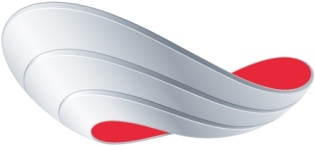 №Наименование приложенияКонтакты и адреса приема конкурсных заявокФорма конкурсной заявки на участие в грантовом конкурсе для юридических лицФорма конкурсной заявки на участие в грантовом конкурсе для инициативных граждан (групп)Образец письма-уведомления о том, что на дату подачи конкурсной заявки на участие в грантовом конкурсе юридическое лицо не находится в процессе ликвидации или реорганизации, а также об отсутствии действующего решения органа юстиции, прокуратуры, суда о приостановлении деятельности юридического лица на момент подачи заявкиФорма договора грантового финансирования Форма договора безвозмездного выполнения добровольцем работ и (или) оказания услуг Форма промежуточного отчета для грантополучателей – юридических лицФорма итогового отчета для грантополучателей – юридических лицФорма итогового отчета для добровольцев – инициативных граждан (групп)